Document type, fichier source et dossier contenant les photos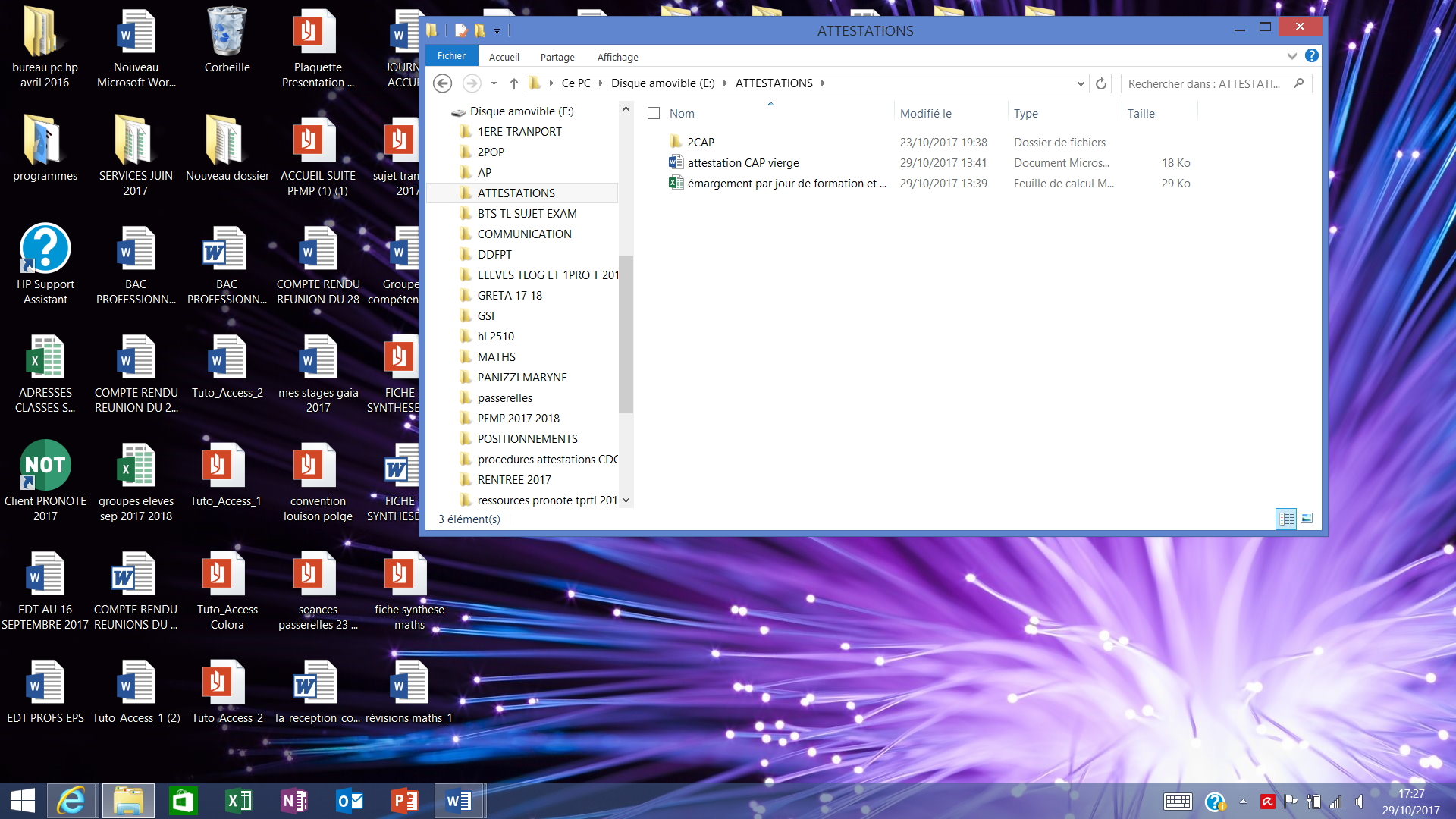 extrait photos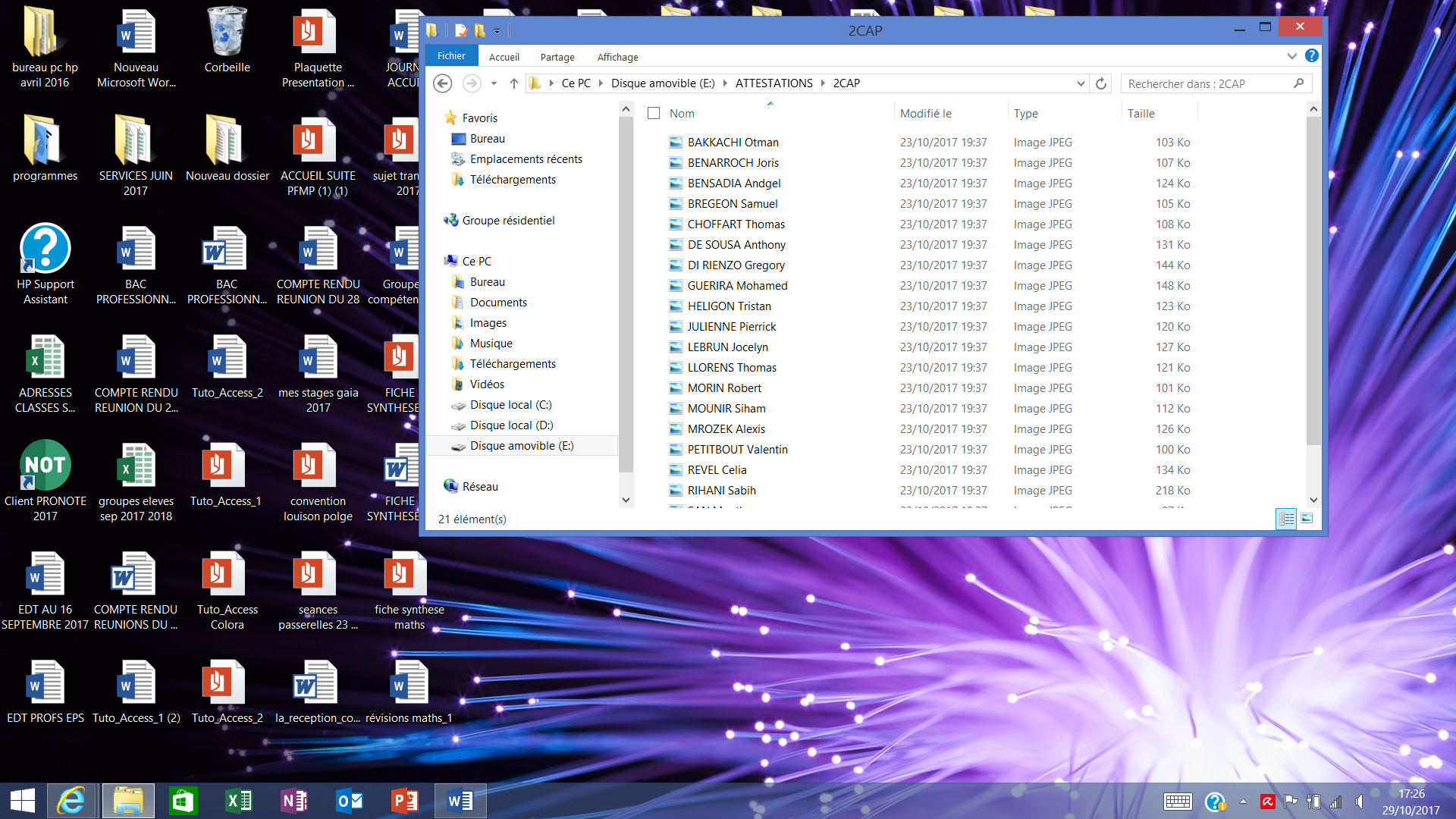 ma source de données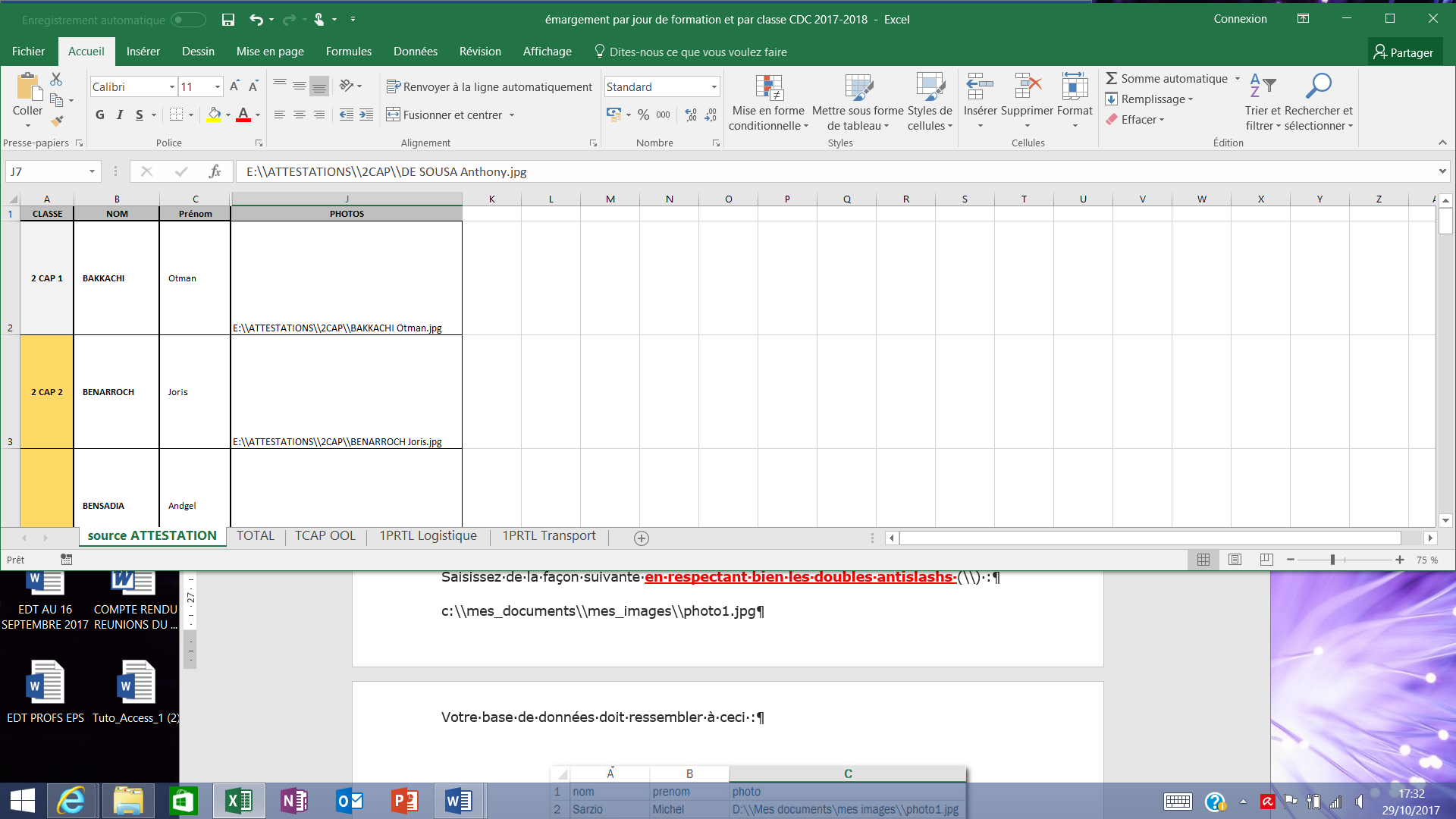 Ma lettre type avec le nouveau champ créé : 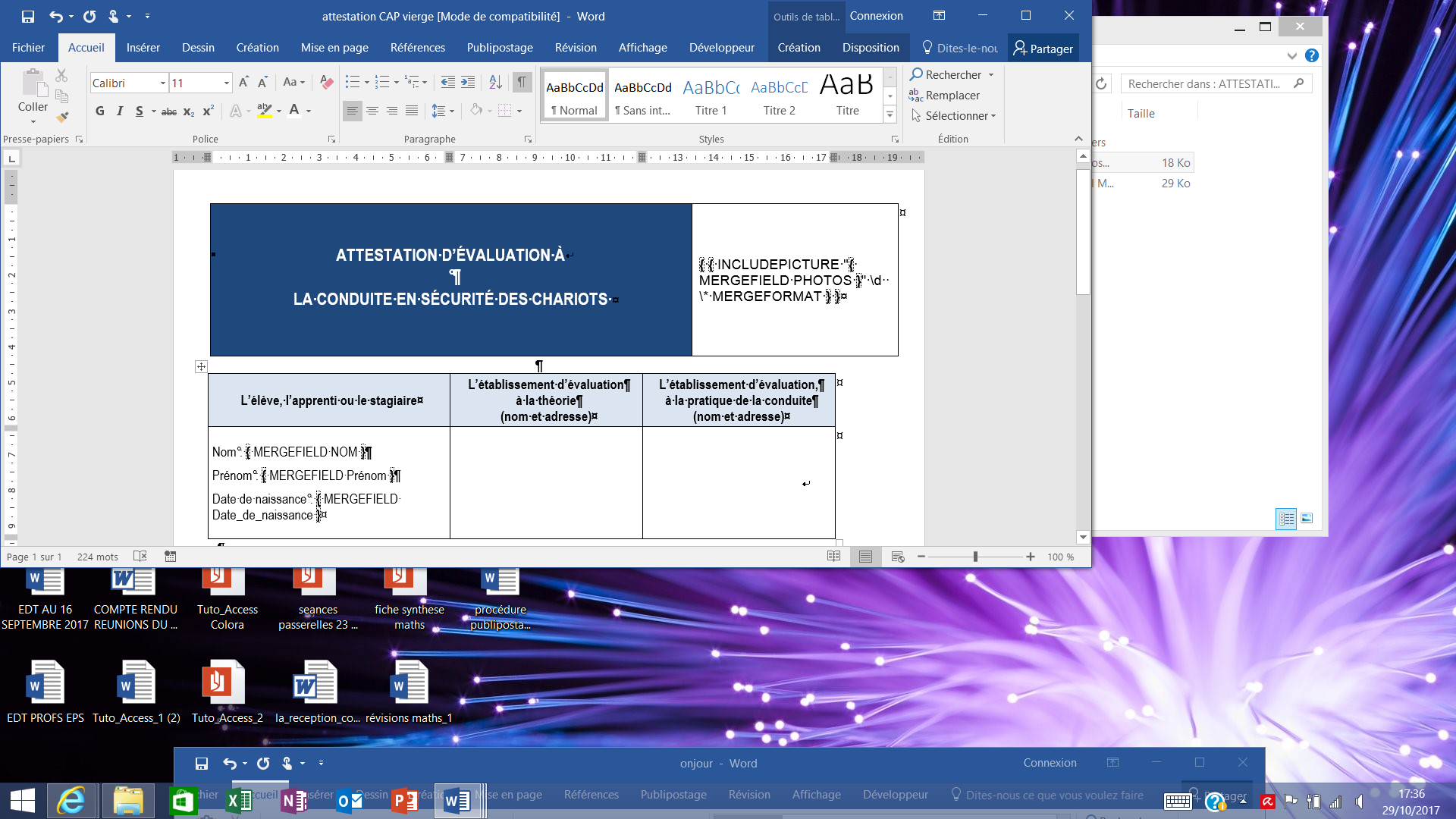 Puis une fois fusionné, puis CTR A et F9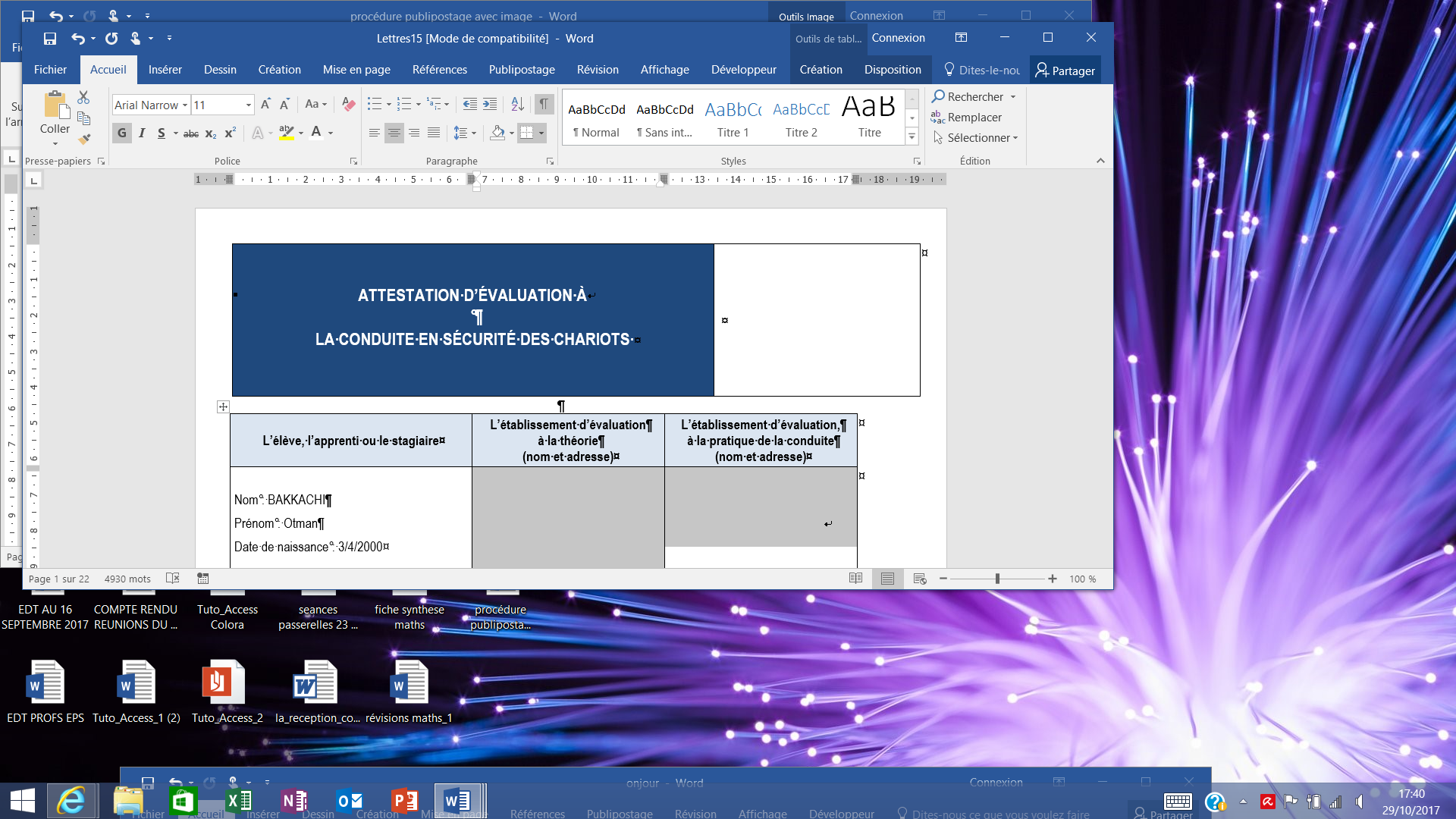 Option Word « Afficher les espaces pour images » bien décoché